                        Конспект праздника национальных костюмов.«Наряд для Несмеяны».Задачи:Закрепить знания о русской народной культуре, истории и особенностях русского народного костюма.Развивать аналитико – синтетическую деятельность в процессе работы над сказкой, развивать связную речь.Воспитывать умение работать в коллективе.Оформление зала:В центре зала стоит трон, слева от трона стол, на столе: самовар, фрукты, сладости, справа от трона скамейка, по залу расставлены березы.Предварительная работа:Изготовление декораций (совместно с детьми), изготовление родителями национальных костюмов, знакомство с традициями и особенностями костюмов разных народов.                                                    Ход праздникаЧасть 1Выходят ведущие, на плечи накинуты русские платки.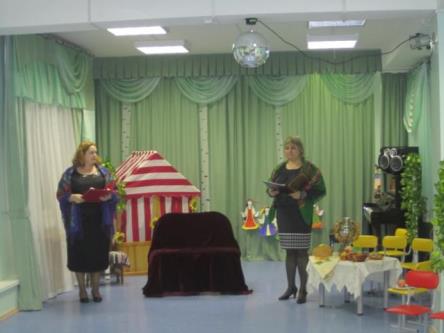 1-й ведущий:   Как у наших, у ворот                            Все идет наоборот!2-й ведущий:   Пес мурлыкает на печке,                            Кот хозяев стережет.1-й ведущий:   Жили – были царь Горох и царица.                            Целый день они могли веселиться                            Подросла  у них царевна Несмеяна,                            Уж со всех сторон была без изъяна.2-й ведущий:   Но царевне все не то,                            Все ей мало, от рыданий                            Молоко прокисал.Выходят царь Горох и царевна Несмеяна. Несмеяна капризничает.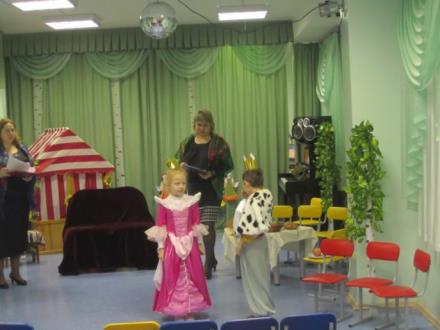 Несмеяна:        Никого не стану слушать!                            И не буду больше кушать!Царь:                  Дочка, милая, не плачь                             Сдобный дам тебе калач.                                Или сладкий леденец,                                Тонет в сырости дворец!Несмеяна:             Ты меня не утешай –                                 Лучше будет урожай!Царь достает платок и утирает слезы Несмеяне.Царь:                     Глазки дочка, промокни                                И сюда скорей взгляни.Достает свиток – приглашение на представление. Читает.Царь:                    В наше царство – государство                               Приезжают артисты столичные,                               Показать представленье отличное.                               Так что, дочка, не грусти, не печалься                               Лучше поскорей наряжайся.Несмеяна:           Ну какое во дворце тут веселье?                               Мне испортили с утра настроенье,                               Все наряды уже устарели!..      Плачет, топает ногами.Царь:                    Несмеяна, не реви!                               Яблочко возьмем наливное,                              Блюдце расписное, золотое.                              Там наряды найдем мы приличные,                              Может даже и заграничные…Смотрят в блюдце.Царь:                  Заодно и себе что – нибудь присмотрю.Уходят на трон, садятся и продолжают смотреть в блюдце.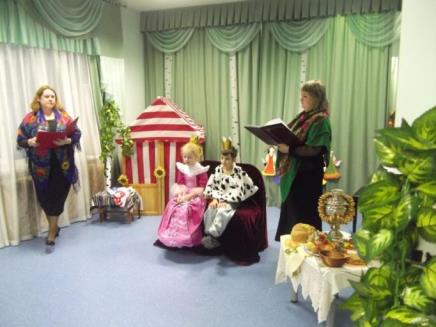 Несмеяна:          Видишь, батюшка – отец ,                              Ничего хорошего там нет!                              Еще громче плакать стану.                              Никогда не перестану!Плачет. В это время выходят ведущие со свитком в руках.1-й ведущий:    Слушал – слушал царь Горох                              Чуть от крика не оглох!                              И велел издать указ,                              Оглашен был в тот же час:Звучат фанфары. Зачитывают указ.2-й ведущий:    «Дочь единственная наша –                              Нет ее на свете краше!                              Только бедная девица,                              Не умеет веселиться,                              Не умеет улыбаться,                              И не знает, как смеяться.                              Слезы льет с утра до ночи,                               Может выплакать все очи!                               Я указ сей оглашаю                               И дворец свой открываю,                               Чтобы каждый, кто желает                                И от бед лекарство знает,-                               Мог царевну веселить                               Чтобы слезы она лить                               Непременно перестала,                               Доброй и веселой стала!                               Кто царевну исцелит                               И красиво нарядит                                Царства сразу половину                               Я за это подарю!»1-й ведущий:      Собрался честной народ                               Вдруг, случится – повезет!                               Все счастье хотят попытать                               И царевне наряд подобрать!Уходят. Несмеяна продолжает плакать.Царь:                   Что опять?                              Прекрати сейчас рыдать!                              Ты сума меня сведешь!                              Ну хоть немножко подождешь?Царь обижается и отворачивается от царевны. Звучат фанфары. Выходит ведущий. Объявляет  о прибытии гостей.2-й ведущий:  Подарок от Таджикского посла. Восточные гости продемонстрируют изумительные наряды!Уходит. Под таджикскую музыку дети исполняют танец. У одного из мальчиков в руках «конь». 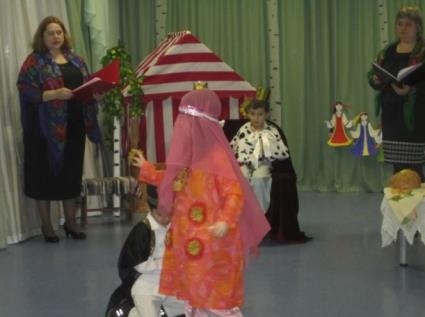 Царь:               Ну, как тебе, доченька,                          Нравятся наряды?Несмеяна:       Не хочу, не стану такой носить!Царь:                Что же делать?                           Как мне быть?                           Чем тебе мне угодить?Пожимает плечами. Звучат фанфары. Выходит ведущий.1-й ведущий:   Прибыли гости из солнечного Азербайджана со своими нарядами. Уходит. Дети в костюмах исполняют танец под азербайджанскую музыку.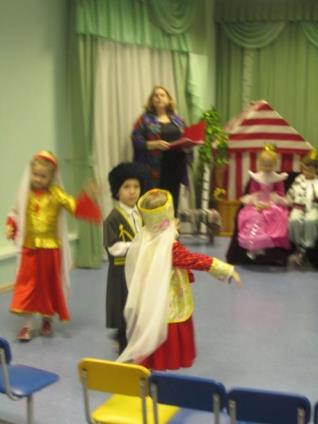 Царь:       Нравится?Несмеяна:  Нет!Мимикой показывает что ей  не нравится. В это время звучат фанфары.      Выходит ведущий.2-й ведущий:  Посол из Узбекистана преподносит восточные сладости их высочеству.Уходит. Дети в костюмах, под узбекскую мелодию подносят царю и Несмеяне восточные сладости.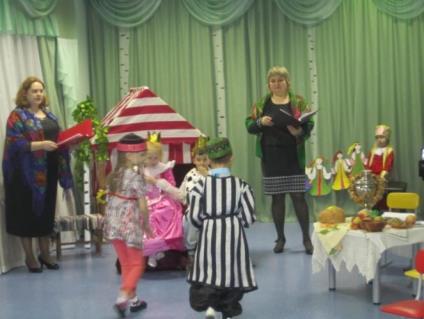 Царь:    Давай вот этот выберем наряд!Несмеяна:  Сладости – то я люблю,                     А наряд такой не хочу!Дети уходят. Звучат фанфары. Выходит ведущий.1-й ведущий:  Гости из Белоруссии.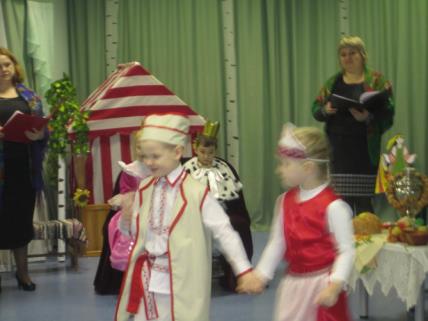 Уходит. Дети под музыку проходят по залу, демонстрируя свои костюмы.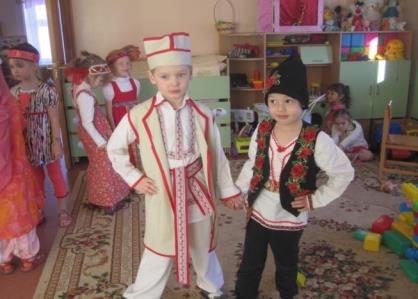 Царь:   Может этот?Несмеяна:  Нет!Дети уходят. Звучат фанфары. Выходит ведущий.2-й ведущий:  Встречайте! Удмуртская красавица!Выходит девочка в удмуртском костюме, под мелодию проходит по залу.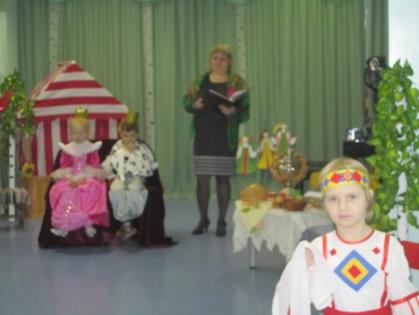 Царь:  Посмотри, какой красивый!  Восхищается.Несмеяна:  А я не хочу!Девочка уходит. Звучат фанфары. Появляется ведущий.1-й ведущий:  Гости из Молдовы!Дети под музыку проходят по зал , подходят к трону , угощают виноградом.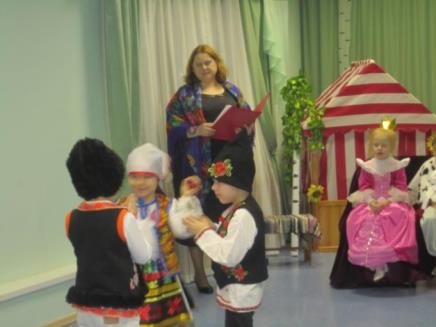 Царь:  Нравится?Несмеяна морщится, мотает головой.Дети уходят . Звучат фанфары. Под цыганскую музыку появляются дети в цыганских костюмах, исполняют танец.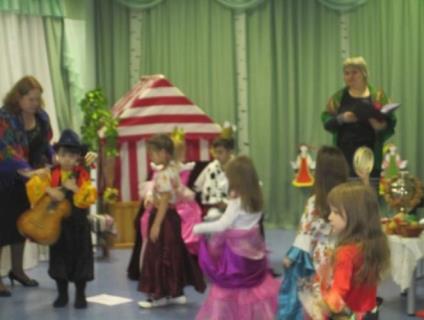 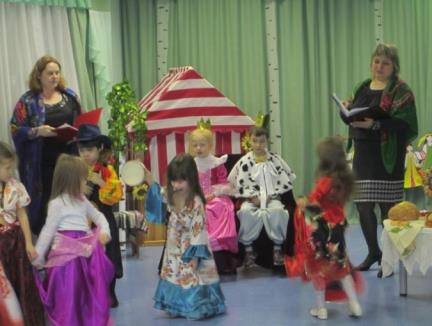 Несмеяна: Батюшка, кто это?Царь:  Сам не знаю. Кто вы такие?Дети: Мы пришли вам показать свои наряды.Несмеяна: нет, мне не нравится.Дети уходят. Звучат фанфары. Выходят ведущий.2-й ведущий:  Украинский посол преподнес в дар свои национальные костюмы.Дети исполняют танец с лентами. Сразу не уходят, стоят в центре зала.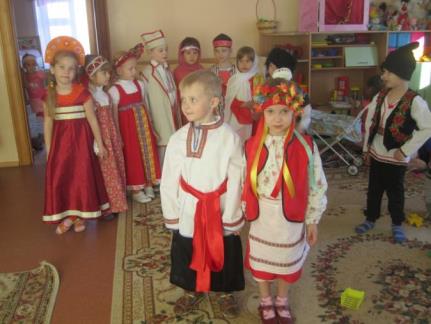 Царь: Какая красота! Может себе такой сшить?Подходят к детям и рассматривает их костюмы.Несмеяна:  А мне не нравится.Несмеяна морщится, и уходят на трон. Гости уходят. Звучат фанфары. Появляется ведущий.1-й ведущий:  К вам пожаловала красавица из соседней Бурятии. Выходит девочка в бурятском костюме, проходит по залу под бурятские напевы.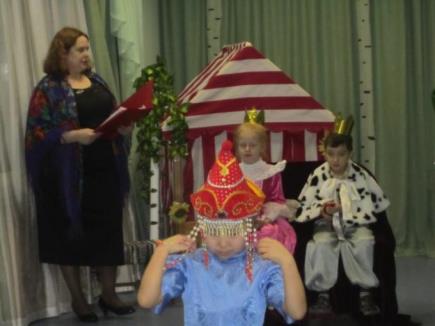 Несмеяна: Что – то мне не очень нравится.Девочка кланяется и уходит. Под русскую народную музыку в зал выбегают два мальчика. У одного в руках гармошка, у другого – балалайка.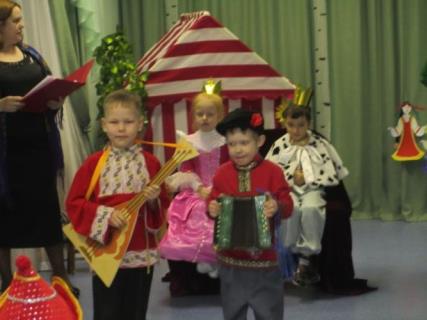 1-й мальчик (с гармошкой):Чуть рукой гармошку тронь –Заиграет наша русская гармонь.И на музыку родимой стороныСоберутся хороводом плясуны.2-й мальчик ( с балалайкой):Как возьму я балалаечку свою,Заиграю так, что сам не устою!Очень музыка хорошая у нас,Даже ноги сами рвутся в пляс!Играют на «инструментах», приплясывают под народную музыку.Царь прерывает пляску. Встает с трона , возмущенно кричит.Царь:  А это кто еще такие? Кто впустил?Выбегает ведущий. Оправдывается.2-й ведущий:  Простите, Ваше Высочество. Это мы не доглядели.А это ( показывает на мальчиков)  , это свои, местные. Указ ваш услышали, вот и пришли царевну веселить.Царь:  Ну ладно, так и быть, пусть  веселят.Звучит русская народная мелодия. В зале появляются девочки в русских народных сарафанах. Исполняют танец ( хоровод). Мальчики играют  на «инструментах». После хоровода все дети встают полукругом.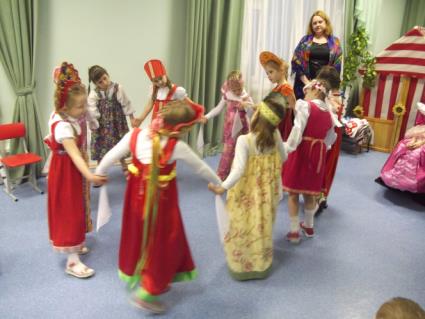 Царь соскакивает с места и подбегает к детям. Несмеяна бежит  за ним,Радуется, хлопает в ладоши.Царь:   Хороши, ох хороши!              Дочка, ну скажи!Разглядывает костюмы.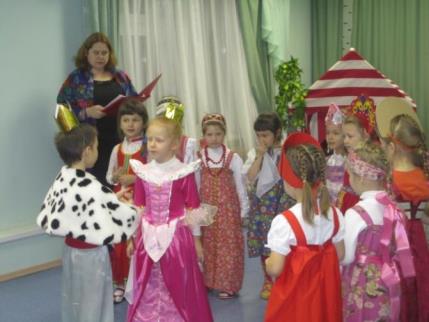 Несмеяна:   Их наряды, хороводы                       Никогда не выходят из моды.                       Развеселый вышел пляс                       В царстве, батюшка, у нас!Веселится. Бегает вокруг детейНесмеяна:    Батюшка, скорее зови портных.                        Пусть мне такой же сарафан сошьют,                        Я в нем на представление пойду                        И девушек с собой возьму!Царь ( зовет):   Портные!Уводит Несмеяну за шторку, переодеваться. Выходит обратно к гостям уже один, обращается г детям в народных костюмах.Царь:                 Приглашаю всех на чай                           С пряниками, с сушками,                            С веселыми частушками.   Ну, что же вы стоите? Проходите, гости дорогие, к столу, угощайтесь.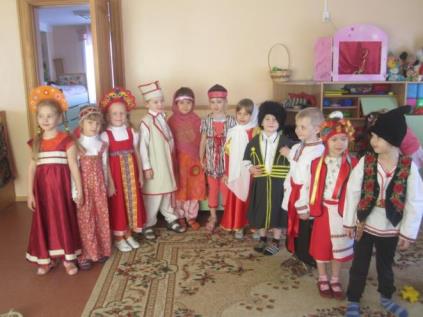 Дети садятся за стол. Четыре девочки остаются в центре зала.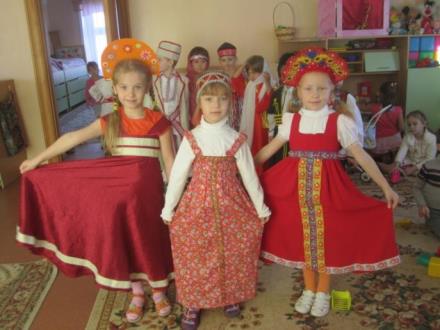 Поют частушки.1-я девочка:      Ах, девица хороша!                             Стоит тихо, не дыша.                             Лента алая в косе                             И румянец на лице.2-я девочка:     На зеленом, на лугу                            Пляшет Олечка в кругу.                            А мы песенку поем                            И в ладоши громко бьем.3-я девочка :    Ой, девчата, веселей!                             Своих ножек не жалей!                              Наши ножки хороши,                              Пляшем, пляшем от души!4-я девочка:      Ах, пятки – носок,                             Выковыривай песок,                             Уж я так попляшу,                             Всю площадку распашу!Все девочки вместе:   Вы послушали частушки,                                           Мы спасибо говорим,                                          Вас, мальчишки и девчонки,                                          И гостей благодарим.Выходит Несмеяна в русском сарафане, красуется. Все восхищаются.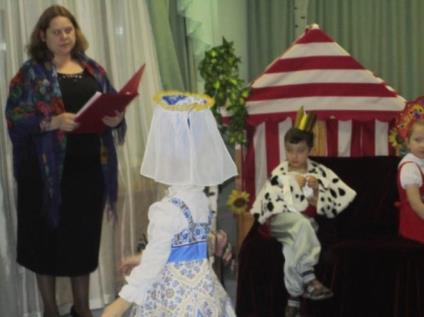 Несмеяна:        Ну вот, теперь и в свет выйти не стыдно!                            Пошли девицы, а то столичные артисты уже заждались.                            И ты, батюшка, не отставай,                            Добрых молодцев приглашай.Несмеяна с девочками берутся за руки, за ними царь и мальчики – музыканты, змейкой царевна всех уводит на стульчики. С детьми проводится беседа на тему «Русский народный костюм». В это время , на заднем плане идет подготовка к представлению (ставятся декорации).           Часть 2Выходит 1-й ведущий .Вед.:  Пока наши артисты готовятся к представлению, мы с вами нашим гостям расскажем о русском народном костюме. Что было основой любого русского костюма?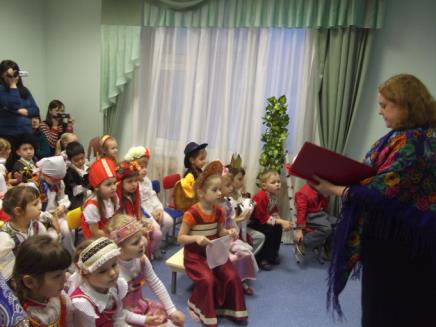 Дети: Рубаха. Ее одевали мужчины, женщины и дети.Вед.:   Чем подвязывали одежду?Дети:  Поясом или по - другому – кушак.Вед.:  Чем мог служить кушак  для людей?Дети:  Служил наградой и подарком, который передавался по наследству. А еще обозначал благосостояние своего владельца.Вед.:  Что было главным в женском костюме? Дети:  Понева – это современная юбка. Она одевалась поверх рубахи, потом шел передник (фартук) и головной убор.Вед.:  Какой головной убор носили женщины?Дети:  Кокошник, венцы из тесьмы, ленты, коруны, обручи, накосники, платки.Вед.:  Что еще носили женщины?Дети:  Сарафан. Его надевали по праздникам, и в будние дни.Вед.:  А что про мужской костюм знаете?Дети:  Мужчины носили рубахи, еще их называли косоваротки, и порты (штаны). Их носили и крестьяне, и богатые. Рубаха подпоясывалась шерстяным поясом.Вед.:  Что носили на голове мужчины?Дети:  Шляпу – грешневик, кепку.Вед.:  Какая обувь была раньше?Дети:  Лапти носили и женщины, и мужчины. Сапоги, валенки.Вед.:   Какие еще атрибуты одежды вы знаете?Дети:  Телогрея – женская верхняя одежда.              Душегрея – женская одежда, короткая, без рукавов, одевали в холодную погоду. Вед.:  А где хранили свои наряды русские люди?Дети:  В сундуках. Чем больше сундук и чем больше в нем одежды. Тем богаче считался хозяин дома.Вед.:  Пословицы знаете о русской одежде?Дети:  «Хвалят на девке шелк, когда в самой девке есть толк»,               «По одежде встречают, по уму провожают»,              «У бабы рубашки – те же мешки: рукава завяжи да чего хочешь               положи»,              «Курицу не накормишь, а девицу не нарядишь»,              «Девичья коса – всему миру краса»,              «Друг лучше старый, а платье новое»,              «Шуба тепла и мохната – жить вам легко и богато».Вед.:  Молодцы. Хорошо отвечали. Думаю, и наши гости узнали, благодаря вам, много нового о русском костюме.  А сейчас , садитесь по – удобнее. Представление начинается.Дети показывают сказку «Ленивый петушок» (сказка наоборот). По мотивам  русской народной сказке «Колосок».    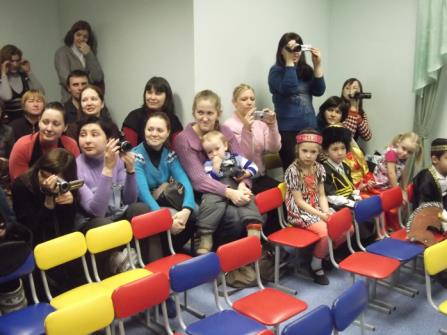 Ленивый петушок(сказка наоборот)(по мотивам русской народной сказки колосок)Действующие лица:Ведущий.Петушок.Мышата.Декорации: нарядный домик, около него скамеечка, забор с подсолнухами, яблонька, цветы, неподалёку мельница.Реквизит:Петушок – балалайкаМышата – колосок, мешкиВедущий:                    Ка у леса на опушке,                    В скромной маленькой избушке,                    Два мышонка дружно жили,                    Жили – были – не тужили.                    Утром рано принимались.                    За работу принимались                    На дворе ещё чуть свет,                    Мышки варят уж обед,                    Носят воду, топят печь,                    И минутки нет прилечь!                    С ними жил и петушок,                    Звонкий, звонкий голосок.                    Только был он, этот Петя,                    Всех ленивее на свете.                    Только знал, что песни петь                    Да в окошечко глядеть.                      Ох, весёлым Петя был,                   Да лентяем он прослыл.(под весёлую музыку выходит петушок с балалайкой в руках.)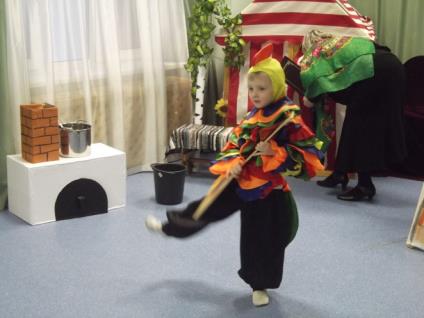 Петушок:                Веселиться – не трудиться,                Поскорее б спать ложиться.(Петушок играет на балалайке, садится на скамейку, зевает, засыпает. Из домика выходят мышата, начинают мести двор метёлками.) 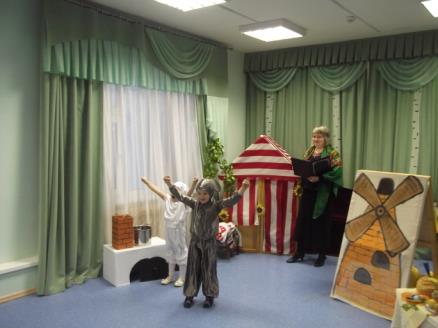 Ведущий:                 Вот мышата двор мели колосок они нашли.(Мышата сначала удивляются, затем радуются находке)Мышата:       	      Петя, Петя-петушок, посмотри-ка колосок!Петушок:	      Ну, так вы скорей бегите,                Колосок обмолотите.Мышата: 	     Кто пойдёт?Петушок:	      Не я, не я, лучше вы, мои друзья!Мышата:	     Хорошо, уж так и быть,               Побежим мы молотить.(Мышата убегают, надевают фартуки)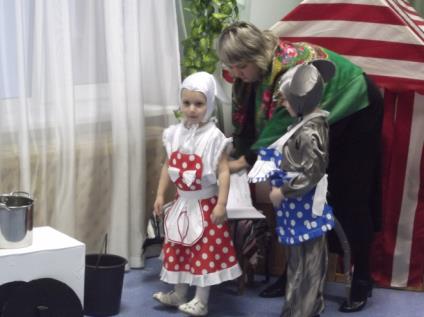 Ведущий:                Колосок свой утащили,                 Вмиг зёрна намолотили.(Мышата тащат мешок с зерном, ставят его перед петушком)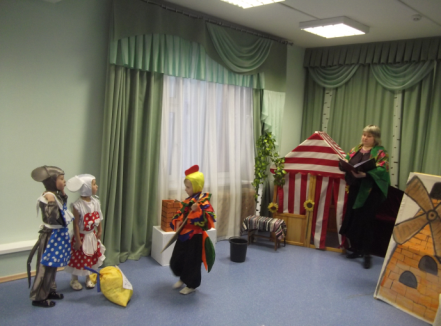 Мышата:               Погляди-ка, петушок,               Полон зёрнышек мешок!(Петушок важно обходит мешок, наклоняется, разглядывает его, раздумывает)Петушок:                 А теперь, мои дружки, надо намолотить муки.Мышата:               Кто пойдёт?Петушок:                 Не я, не я, лучше вы, мои друзья!(Мышата уносят мешок с зерном за мельницу и под весёлую музыку начинают крутить ручку, соединённую с лопастями мельницы – она начинает работать. Петушок играет на балалайке, сидя на скамейке)Ведущий:                Мелют мышки целый день,                Им муку молоть не лень.                Петушок весь день поёт                И работать не идёт.                Вот мышата прибежали –                От работы так устали!(Мышата с трудом тащат мешок с мукой к домику)Мышата:               Посмотри-ка, петушок,               Тут муки большой мешок!(Петушок снова важно обходит вокруг мешка с мукой)Ведущий:                Петушок стал их учить.Петушок:                Надо тесто замесить.                Да скорей топите печь,                Пироги пора уж печь!
Мышата:               Кто же будет печь, друзья?Петушок:                Только уж не я, не я!Ведущий:                Петушок пришёл прилечь,                А мышата стали печь.                Накрывают стол мышата,                 Петушка и звать не надо:                Он давно уж тут как тут –                 Ждёт, пирог ему дадут.                Вот за стол мышата сели                И на Петю посмотрели.Мышата:               Подожди-ка, петушок:               Ты ль нашёл нам колосок?               Ты ль его обмолотил? Ты ли тесто замесил?               Ты ли пироги испёк?               Что молчишь ты, петушок?Ведущий:                Пете очень уж обидно                И, представьте стало стыдно.                Что сказать ему в ответ? Петушок работал?Дети:                Нет!(Петушок стыдливо опускает голову, руки прячет за спину)Ведущий:                И подумав над всем этим,                Говорит мышатам Петя:Петушок:                Ой, простите вы меня буду с завтрашнего дня                Я трудиться, не лениться, уму-разуму учиться!Мышата:               Ну, коль так, тебя прощаем,               Пирогами угощаем.               А научишься трудиться –                Не захочешь и лениться.               Приятного аппетита!              (угощают петушка пирогом)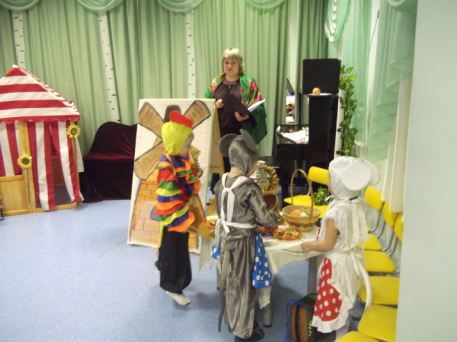 КОНЕЦ СКАЗКИ